Условием включения нестраховых периодов в страховой стаж является факт наличия предшествующих им или имевших место после них периодов осуществления трудовой деятельности.Наличие «нестраховых» периодов влияет не только на право на назначение страховой пенсии, но и на размер пенсионных выплат.Узнать о своих сформированных правах можно в личном кабинете на официальном сайте пенсионного фонда, на портале госуслуг или в мобильном приложении ПФР. 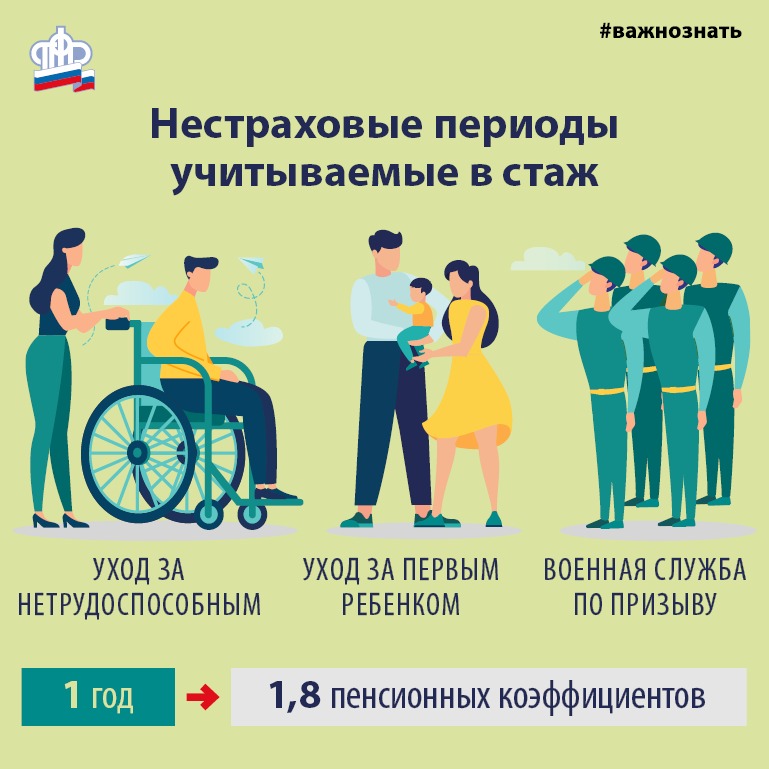 